ОТЧЕТо реализации муниципальной  программы Первомайского муниципального района«Защита населения и территории Первомайского муниципального района от чрезвычайных ситуаций на 2016-2018 годы» за 2016 год    1. Информация о финансировании муниципальной программы--------------------------------<*> Графа указывается, если данный источник предусмотрен муниципальной программой.К годовому отчету прилагаются:2. Информация о выполнении целевых показателей муниципальной программы3. Оценка результативности и эффективности реализации муниципальной программы «Защита населения и территории Первомайского муниципального района от чрезвычайных ситуаций в 2015 году»:целевой показатель 1:  94,1%целевой показатель 2: 100%.Индекс стратегической результативности для муниципальной программы: 100%. Стратегическая результативность муниципальной программы – высокоэффективная.Индекс эффективности муниципальной программы:  100% - высокоэффективная.Используемые сокращения:ВИ - внебюджетные источникиВЦП - ведомственная целевая программаОБ - областной бюджетОИ - ответственный исполнительМБ – бюджет муниципального районаФБ - федеральный бюджет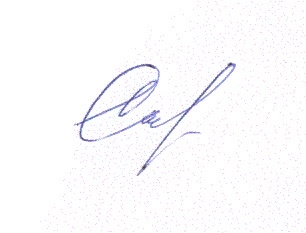 Исполнил:     зав. отделом по ВМР, ГО и ЧС адм. МР                                  Г.С.СачковN п/пНаименование подпрограммы/ВЦП/основного мероприятияОбъем финансирования, тыс. руб.Объем финансирования, тыс. руб.Объем финансирования, тыс. руб.Объем финансирования, тыс. руб.Объем финансирования, тыс. руб.Объем финансирования, тыс. руб.Объем финансирования, тыс. руб.Объем финансирования, тыс. руб.Причина отклонения объемов финансирования от планаN п/пНаименование подпрограммы/ВЦП/основного мероприятияФБ <*>ФБ <*>ОБ <*>ОБ <*>МБМБВИ <*>ВИ <*>Причина отклонения объемов финансирования от планаN п/пНаименование подпрограммы/ВЦП/основного мероприятияпланфактпланфактпланфактпланфактПричина отклонения объемов финансирования от плана12345678910111.Мероприятие 9.«Приобретение материального имущества для мобильного пункта обогрева»115,0115,0Итого по муниципальной программе115,0115,0Наименование целевого показателяЕдиница измеренияЗначение целевого показателяЗначение целевого показателяЗначение целевого показателяНаименование целевого показателяЕдиница измерениябазовоеплановоефактическое12345Муниципальная программа «Защита населения и территории Первомайского муниципального района от чрезвычайных ситуаций в 2015 году»Муниципальная программа «Защита населения и территории Первомайского муниципального района от чрезвычайных ситуаций в 2015 году»Муниципальная программа «Защита населения и территории Первомайского муниципального района от чрезвычайных ситуаций в 2015 году»Муниципальная программа «Защита населения и территории Первомайского муниципального района от чрезвычайных ситуаций в 2015 году»Муниципальная программа «Защита населения и территории Первомайского муниципального района от чрезвычайных ситуаций в 2015 году»Показатель 1«Охват населения Первомайского муниципального района средствами оповещения и информирования»%808580Показатель 2«Обучение руководителей, должностных лиц, специалистов районного звена ТП РСЧС в области ГО, защиты от ЧС, обеспечения пожарной безопасности и безопасности людей на водных объектах в учебно-методическом центре ГОЧС Ярославской областичел.354040